Table of ContentsAbout the Pique Resilience ProjectAbout this reportPart 1: Stories and information about detransitioners & desisters“Dagny on social media, gender dysphoria, ‘trans youth,’ and detransitioning.” Dagny. Feminist Current, June 4, 2019.“Girlhood interrupted—Path of desistance.” Chiara Canaan. The Velvet Chronicle, March 21, 2019.“Tumblr—A call-out post.” Helena. 4thWaveNow, March 20, 2019.“My transition and detransition journey.” Jesse. October 2019.“The medicalization of gender nonconforming children, and the vulnerability of lesbian youth.” Charlie Evans. A speech at Leeds Lesbian Strength Rally on July 9, 2019, Medium, September 8, 2019. “A grand conspiracy to tell the truth: An interview with 4thWaveNow founder and her daughter Chiara of the Pique Resilience Project.” 4thWaveNow, February 27, 2019.“When Children Say They’re Trans,” Jesse Singal. The Atlantic, July/August 2018.“The Detransitioners: They were transgender, until they weren’t.”Katie Herzog, The Stranger, June 28, 2017.“About a girl and the decision to detransition.” Bernard Lane. The Australian, September 21, 2019.“Regretful ‘detransitioners’ on rise.” Bernard Lane. The Australian, October 14, 2019.“From trans to detransitioner: What can we learn from this growing trend?” Canadian Gender Report, October 17, 2019.Reddit detransitioner page/subreddit. As of October 2019, this site has over 6,000 members, with many detransitioners discussing medical and psychological ramifications of transition and detransition. Female detransition and reidentification: Survey results and interpretation. Cari Stella. A survey of over 200 detransitioned women, with commentary and interpretation, 2016.Part 2: Related stories in the mainstream press“Why are so many teenage girls appearing in gender clinics?” The Economist, September 1, 2018.“Meet Alex Bertie, the transgender poster boy.” Janice Turner. The Times, November 11, 2017.“When the Ideologues Come for the Kids.” Andrew Sullivan. New York Magazine Intelligencer, September 20, 2019.“Chest binding smooths the way for transgender teens, but there may be risks,”Amy Sohn. New York Times, May 31, 2019.“Calls to end transgender ‘experiment on children’: Staff quit NHS clinic over ethics and safety fears.” Lucy Bannerman. The Times, April 8, 2019.“Tavistock clinic reveals surge in girls switching gender.” Andrew Gilligan. The Sunday Times, June 30, 2019.“Puberty blocking drugs: ‘For the past four years I’ve been stuck as a child.’” Lucy Bannerman. The Times, July 26, 2019.“Use of puberty blockers on transgender children to be investigated.” Lucy Bannerman. July 26, 2019.“Trans project ‘out of balance.’” Bernard Lane. The Australian, August 9, 2019. “Psychiatrists push for inquiry into transgender treatment.” Bernard Lane. The Australian, October 12, 2019. “Therapist raised alert at troubling practices at Tavistock clinic.” Greg Hurst, The Times, October 12, 2019. “Culture-Bound Syndromes: Satanic Panics, Multiple Personality Disorder & ROGD.” Louise Perry. Areo, October 23, 2019. Part 3: Other resources“American Academy of Pediatrics policy and trans-kids: Fact-checking Rafferty.” James M. Cantor, Ph.D. Sexology Today! October 17, 2018.“No One is Born in ‘The Wrong Body.’” William J. Malone, Coin M. Wright, and Julia D. Robertson. Quillette, September 24, 2019.“A physician is worried about gender transition in pediatrics.” Julia W. Mason, MD. MedPageToday’s KevinMD.com,  October 7, 2019. “Outbreak: On Transgender Teens and Psychic Epidemics.” Lisa Marchiano (2017). Psychological Perspectives, 60:3, 345-366.“Is the process of science reporting inherently transphobic?” Jesse Singal. Substack, June 4, 2019.“Gender dysphoria is not one thing.” J. Michael Bailey, Ph.D., and Ray Blanchard, Ph.D. 4thWaveNow.com, December 7, 2017. “Parent reports of adolescents and young adults perceived to show signs of a rapid onset of gender dysphoria.” Lisa Littman, Department of Behavioral and Social Sciences, Brown University School of Public Health. PLoS ONE 13(8): e0202330.The Trans Train and Teenage Girls. A Swedish documentary with English subtitles.About the Pique Resilience ProjectWe are four detransitioned and desisted women with the goal of sharing our stories and providing information on detransition, desistance, and re-identification, as well as support for those who may be questioning their gender or identity. All four of us experienced sudden acute gender dysphoria as teens and identified as trans men for many of our teenage years. We have all since detransitioned or desisted, and have been able to explore other individual factors that may have caused or exacerbated our dysphoria.For information about the kind of dysphoria we experienced, see the study by Dr. Lisa Littman at the end of this document.Frequently asked questionsAre you conservative?No! All four of us are left-leaning and do not adopt conservative beliefs. Conservatives and liberals support or question the trans movement for very different reasons. Most detransitioned and desisted people are assumed to be right-wing, but this is usually not the case.Do you hate trans people?Absolutely not. Trans people deserve human rights and should be free from discrimination. Our project is not "anti-trans-people," and our views are not in any way meant as an attack against those who found transition helpful.Are you affiliated with any organizations?No, we are an independent project. Our views are not necessarily aligned with any organizations.Who we are 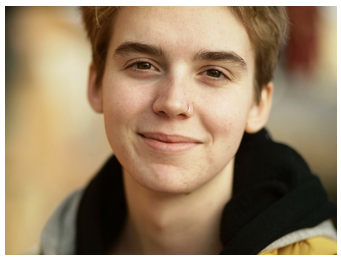 DAGNY
IG: @detransstoriesDagny (23) currently lives in the mountainous west with her partner Alexandra. Her passions include art, Ancient Rome, Overwatch, and true crime. From age 15 - 19, Dagny identified as non-binary and as a trans man, and she was on HRT for 2 years before deciding to detransition. CHIARA
Twitter: @chiaracanaan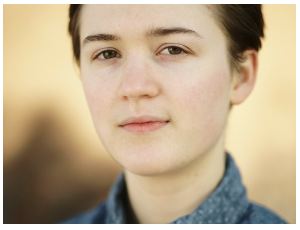 Chiara (22) identified as a trans man from ages 16 - 19 before desisting. She is now focused on providing support for young people and spreading awareness about dysphoria as well as other reasons behind trans identification. She enjoys riding horses, cooking, writing, and making music.
JESSE
​Twitter: @dogcalledbambi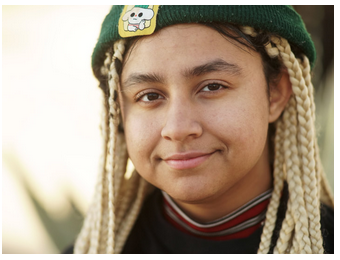 Jesse (20) identified as a trans man from ages 16 - 19, and briefly as non-binary both at age 15 and 19. She is driven to incite positive change and support youth. Her passions include art & design, video games, photography, and music.HELENA
Twitter: @lacroicsz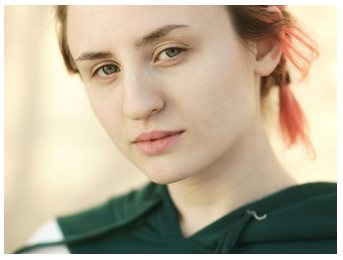 Helena (21) identified as non-binary and transgender throughout her teenage years, transitioning from the age of 18 - 19 before desisting. She now focuses on lifting up the voices of other detransitioned people and encouraging diversity in the discussions surrounding gender identity. She also loves writing and spending all of her money on her two cats, Corndog and Starfire.About this reportThis report contains a catalog of resources about detransition, desistance, and reidentification.The first part contains a few individual detransition stories, including the stories of the founders of PRP. The second part contains a listing of articles that have appeared in the mainstream media highlighting some of the concerns that detransitioners and desisters have.The third part contains miscellaneous related resources, including articles written by researchers and medical professionals.